Hamnavoe Primary School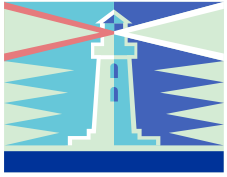 Curriculum Overview – Primary 1/2- Term 2 2022/23 – Mr Gill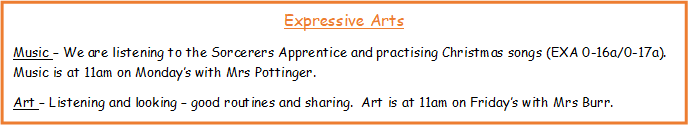 Additional Homework information:You can help by taking time to point out words and numbers in the environment – such as car registration plates, boat registrations, notices, adverts and even signs for shops. We want to encourage everyone to be enquiring and recognise their learning outside of the classroom.Education CityAll pupils should have an Education City login and work at an appropriate level is often set on there.General Homework for P1 (& some P2s)Should be practising their letters and sounds: s a t i p n and c k e d m n r. They should practise saying them aloud and also by writing them in their green jotter. If your green jotter has gone missing please contact the school.Another way to help them is to say the sound and she if they can identify the correct letter from a choice of 2. (This can be difficult with f and s). Each learner should also have a set of these key sounds on a ‘key- ring’ and it would be good if they could practise them regularly.If you are encouraging them to practise writing their letters then please ask them to start at the dot on the attached sheet.General Homework for P2If your learner has a reading book then we would encourage them to read it to someone in your household as many times a week as you can. Books should come home on a Monday and should be returned on the following Friday.There are many activities that you can do as well as reading the book from cover to cover.You can ask them questions on the characters in the story, get them to identify words that contain a certain sound (like ee, oa and ie) or words that start with a certain sound.You can misread the story to them and see if they can identify where you went wrong.You can also cover the text and ask them what is going on in the story at that point.P2 will also have spelling in their green jotter (and there may be a written homework too).P2 have their own common words key ring which they should practice as often as possible if you have time.P2 also have access to Education City.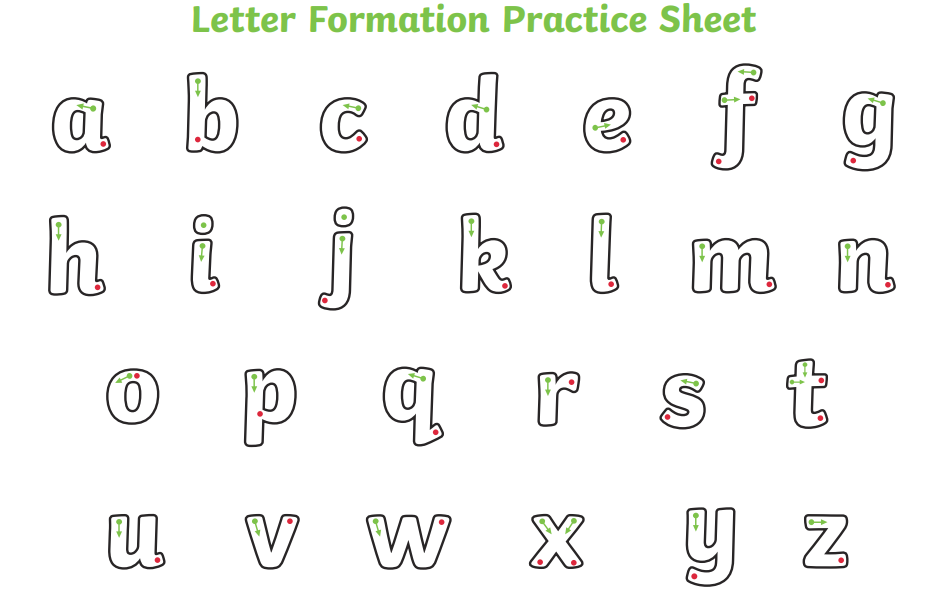 